     Månedsbrev for februarDenne måneden er står fagområdet «nærmiljø og samfunn» for tur. Vi skal blant annet lære om samisk kultur og samenes nasjonaldag. Rammeplanen sier dette om fagområdet:«Barnehagen skal bidra til at barna blir kjent med at samene er Norges urfolk, og får kjennskap til samisk kultur samt oppmuntres til å medvirke i egen hverdag og utvikler tillit til deltakelse i samfunnet. Personalet skal gi barna like muligheter, fremme likestilling og motvirke diskriminering, fordommer, stereotypier og rasisme samt sørge for at barna erfarer at deres valg og handlinger kan påvirke situasjonen både for dem selv og for andre.» Dette er selvsagt tematikk og holdninger vi arbeider med hele året. Blant annet med å markere Pride i juni.Vi får et nytt barn på avdelingen. Hardy sluttet før jul og Joliana begynner på Havørn. Vi gleder oss til å bli kjent med henne!Marie har siste dag onsdag 7. februar. Vi skal ha avslutning med is og mye godt, så lenge det er greit for dere foreldre  Kristoffer kommer inn som ekstra assistent og Ole og Ida blir konstituert som pedagogiske ledere på avdelingen.16. februar blir det karneval i barnehagen, de som ønsker kan kle seg ut. Det blir fellessamling kl 10.00 nede på fellesrommet, pinata på avdelingen og til lunsj skal vi ha pølser og saft 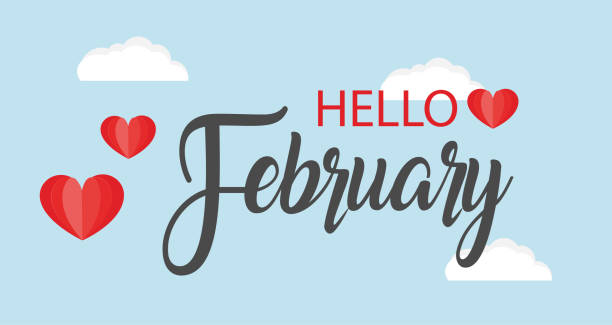 